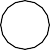 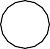 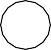 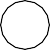 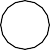 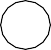 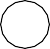 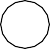 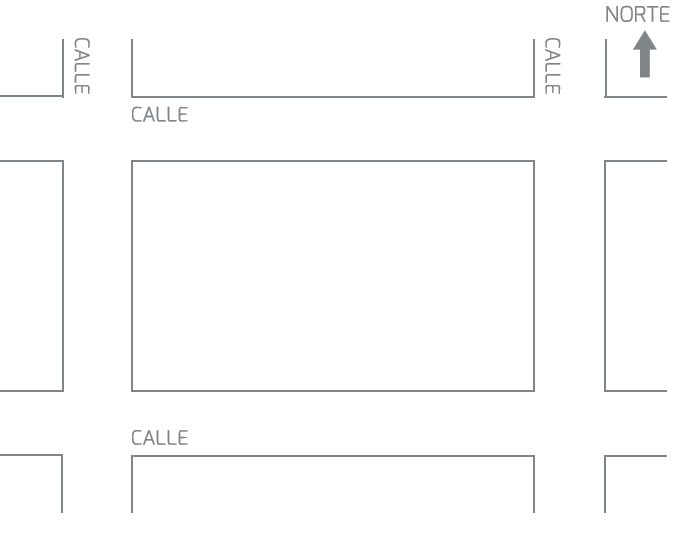 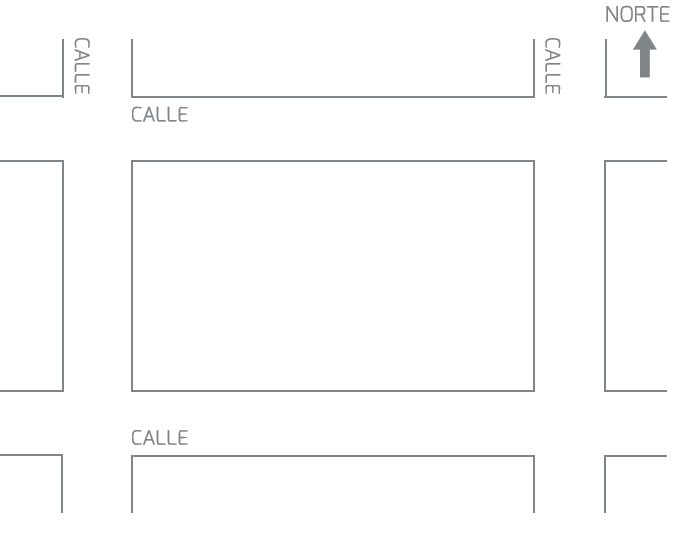 1.-Trámite a solicitar1.-Trámite a solicitar1.-Trámite a solicitarDictamen de Uso SueloRevisión de Proyecto de IntegraciónCompra de Programas y Planes de Desarrollo UrbanoUrbanaFormato Digital e ImpresoDictamen de Trazos, Usos y DestinosRevisión de Proyecto Definitivo deEspecíficos del SueloUrbanizaciónReconsideración de Dictamen   Subdivisión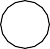   Cambio de Proyecto Urbano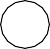 Cambio de Director Responsable   Régimen en Condominio  RelotificaciónSolicitud de Recepción de Obras de Urbanización   Revisión de Proyecto Preliminar    Compra de Cartografía digital o impresaProrroga Licencia de Urbanización3.-Uso solicitado3.-Uso solicitadoindique y describa claramente la actividad a desarrollarindique y describa claramente la actividad a desarrollarUso:Actividad (giro) a desarrollarHabitacional:Comercios y servicios:Industrial:Equipamiento y Espacios verdes, abiertos y recreativos:Instalaciones especiales e infraestructuras:Otros:Sello de Ingreso de trámiteFirma Encargado de Ventanilla y Fecha